Эмоциональный интеллектЦели курсаПриобретение навыка самоанализаСнятие напряженияРазвитие способности понимать  других людейПриобретение нового опыта положительного общенияГруппы до 10 человек   На каждом занятии- Дружеское общение, игры- Разбор  темыНапример, Зависть,  Уважение, Страх, Гнев, Обида,  Похвала, Трудные ситуации, Конфликты, Совесть, Гордость, Сплетни,  Почитание родителей …Возраст от 8 до 14 лет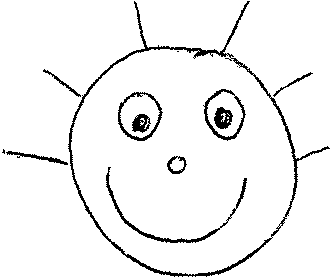 Среда  с 18:30  до 19:30Суббота с 12:30 до 13:30Цена 1400 руб. – 4 занятияПервое занятие – 350 руб.Запись по телефону: 916-468-61-61 Адрес: Угрешская-32